								Toruń, 27 lipca 2023 roku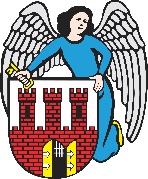     Radny Miasta Torunia        Piotr Lenkiewicz								Sz. Pan								Michał Zaleski								Prezydent Miasta ToruniaWNIOSEKPowołując się na § 18 Statutu Rady Miasta Torunia w nawiązaniu do § 36 ust. 4 Regulaminu Rady Miasta Torunia zwracam się do Pana Prezydenta z wnioskiem:- o poprawę porządku na Dworcu Toruń Główny w kontekście zapełniania i opróżniania koszy na śmieciUZASADNIENIEJesteśmy w momencie najwyższego sezonu turystycznego. Podróżujący do Torunia bardzo często jako środek lokomocji wybierają pociągi. Smutnym jest kiedy jednym z pierwszych widoków jakie przychodzi im zobaczyć są przepełnione kosze na śmieci, które pozostają nie opóźnione (załącznik 1, z drugiego tygodnia lipca). W związku z powyższym wnioskuję o:- częściowy (w najbardziej newralgicznych miejscach) montaż większych koszy na śmieci- wdrożenie systemu cyklicznego monitoringu stanu zapełniania koszty i natychmiastowego usuwania nieczystości z tych przepełnionych                                                                        /-/ Piotr Lenkiewicz										Radny Miasta ToruniaZał. 1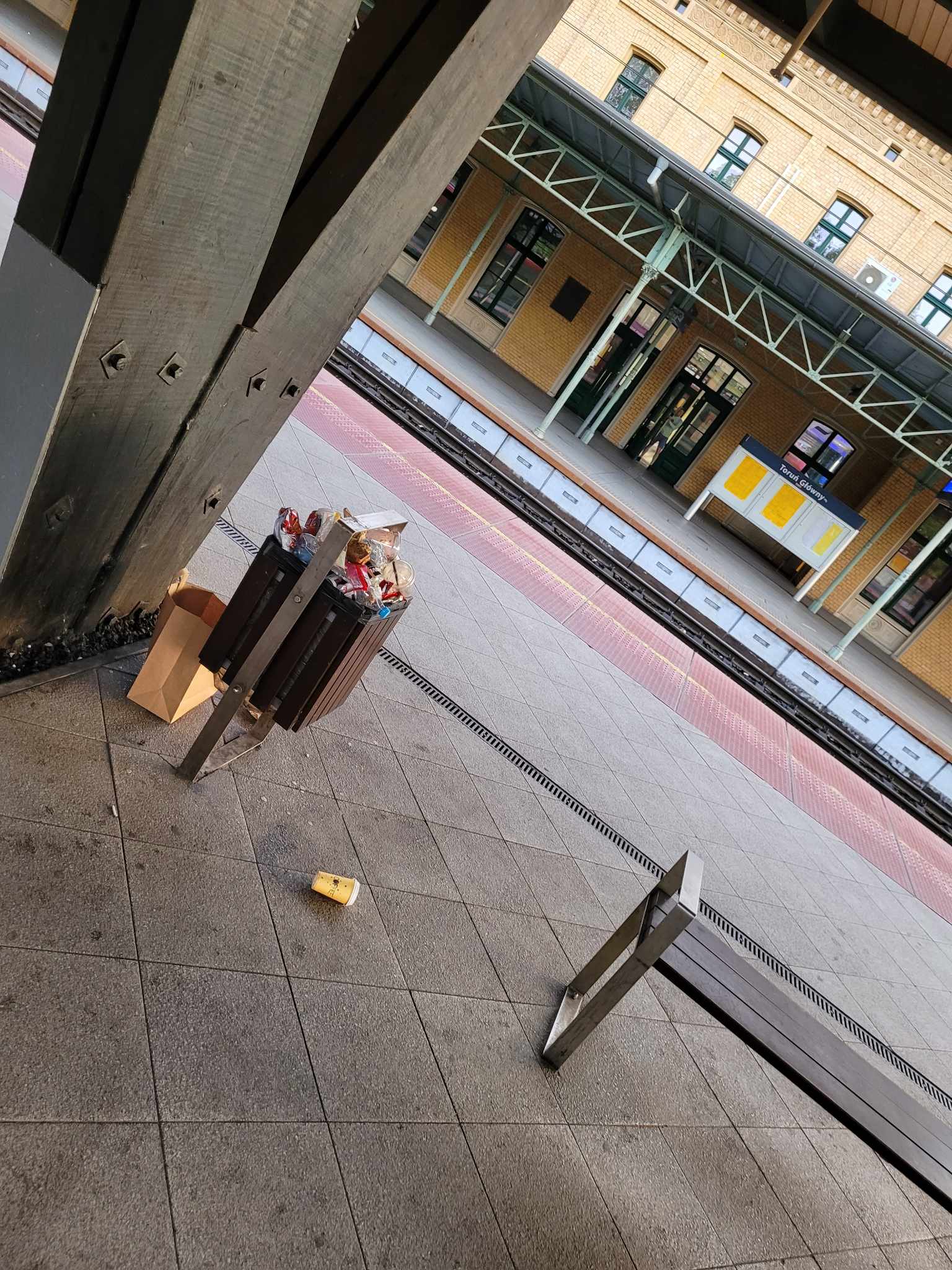 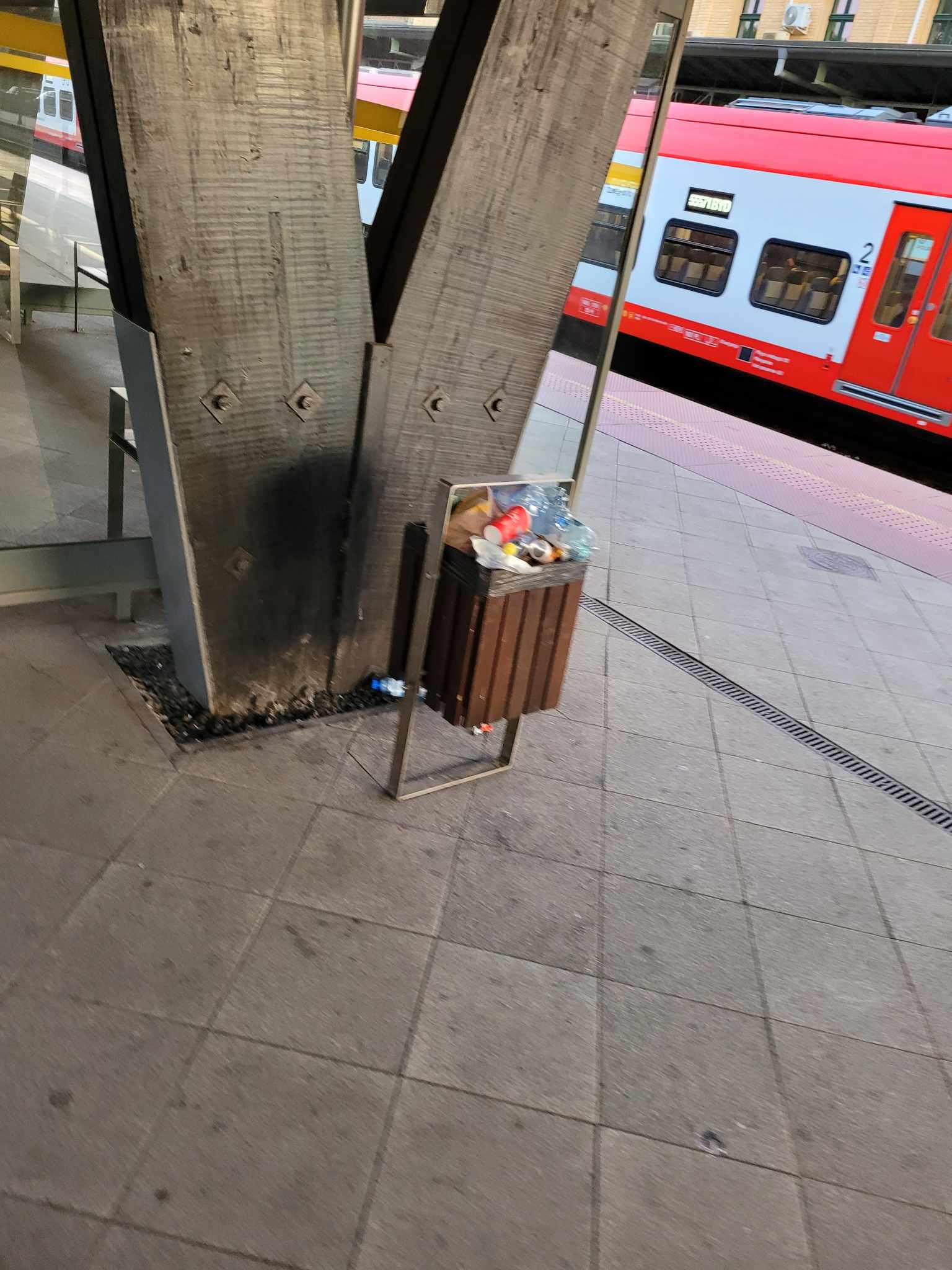 